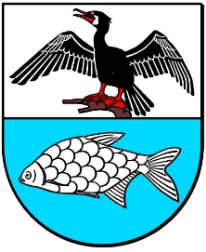          					           11-500 Giżycko ul. Mickiewicza 33           GMINA GIŻYCKO	   	    tel. 87/ 429 99 60 				fax 87/ 429  99 76Giżycko, dnia 01.08.2019 r.RRG.271.10.2019.RC.2               wg  rozdzielnikaINFORMACJA O WYBORZE OFERTY
             Wójt Gminy Giżycko informuje, że w przeprowadzonym rozpoznaniu cenowym dotyczącym zamówienia na zadanie „Dostawa i montaż elementów małej architektury na terenie Gminy Giżycko w miejscowościach: Gajewo, Kamionki, Kożuchy Wielkie, Pierkunowo, Sterławki Małe, Sulimy, Upałty Małe, Wilkasy, Doba.” wybrano najkorzystniejsze oferty złożone przez :ZADANIE NR 1 – ABRYS Technika Sp. z o.o., ul. Wiślana 46, 60-401 Poznań 
za kwotę 897,90 zł,ZADANIE NR 2 – kwota przekroczona,ZADANIE NR 3 -  kwota przekroczona,ZADANIE NR 4 -  NAMIX Sebastian Zieliński, ul. Szarych Szeregów 3, 05-110 Jabłonna 
za kwotę brutto 529,00 zł,ZADANIE NR 5 -  kwota przekroczona,ZADANIE NR 6-   UNI-ARCZ Sp. z o.o., ul. Wiolinowa 13/32, 02-785 Warszawa 
za kwotę 3 185,70 zł,ZADANIE NR 7 – ABRYS Technika Sp. z o.o., ul. Wiślana 46, 60-401 Poznań 
za kwotę 455,10 zł.	Dziękujemy za założenie oferty i zapraszamy do uczestnictwa w kolejnych postępowaniach. Otrzymują:Wg rozdzielnika a/aNr oferty1.2.3.Firma (nazwa) lub nazwisko oraz adres wykonawcyNAMIX Sebastian Zieliński, 
ul. Szarych Szeregów 3, 05-110 JabłonnaUNI-ARCZ 
Sp. z o.o., ul. Wiolinowa 13/32, 02-785 WarszawaABRYS Technika Sp. z o.o., 
ul. Wiślana 46, 
60-401 PoznańZadanie 1Gajewobrutto-2 081,16897,90Zadanie 2Pierkunowobrutto-4 169,70-Zadanie 3Dobabrutto-1 361,61-Zadanie 4Kożuchy Wielkiebrutto529,001 311,18-Zadanie 5Sterławki Małebrutto3 670,0013 111,80-Zadanie 6Sulimybrutto-3 185,70-Zadanie  7Dobabrutto-806,88455,10